Publicado en Madrid el 15/09/2017 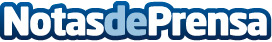 Nuevo presidente en el Grupo Asesor Internacional ADADE''Lo importante es continuar con la labor que inició mi antecesor en el cargo y consolidar la expansión del Grupo tanto a nacional como internacional", José Luis García Núñez.  Datos de contacto:Pedro Toledano+34 685674199Nota de prensa publicada en: https://www.notasdeprensa.es/nuevo-presidente-en-el-grupo-asesor Categorias: Nacional Derecho Emprendedores Nombramientos Recursos humanos http://www.notasdeprensa.es